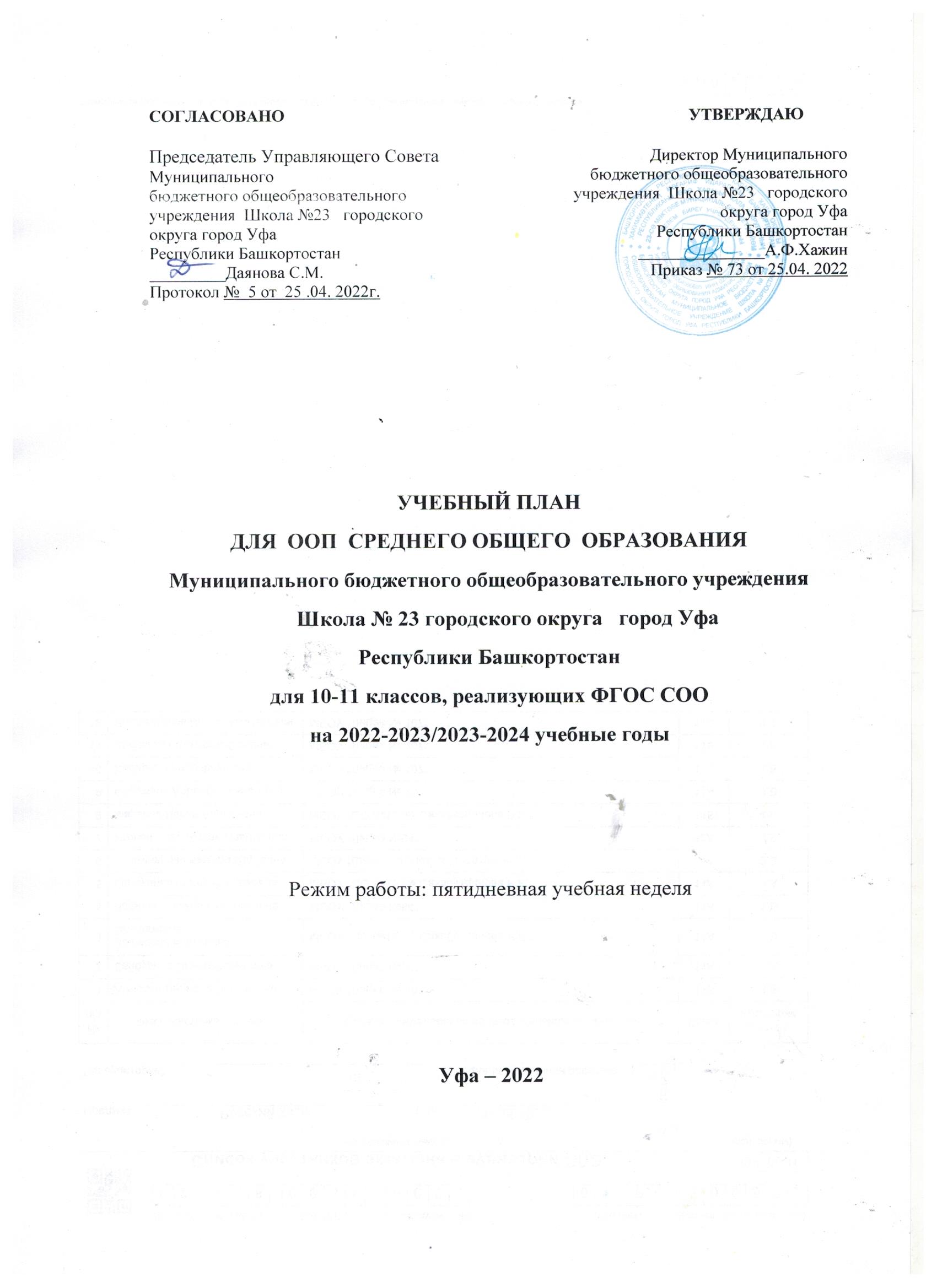 ПОЯСНИТЕЛЬНАЯ ЗАПИСКАк учебному плану  среднего общего образования  МБОУ  Школа № 23 городского округа город Уфа РБ на 2022-2023/2023-2024 учебные годыУчебный МБОУ Школа № 23 на 2022-2023/2023-2024 учебные годы  соответствует действующему законодательству Российской Федерации и Республики Башкортостан в области образования, разработан на основе следующих нормативных актов:- Федеральным Законом от 29.12.2012 № 273-ФЗ «Об образовании в Российской Федерации»; - Федеральный государственный образовательный стандарт среднего общего образования, утвержденный приказом Министерства образования и науки Российской Федерации от 17 мая 2012г. № 413, с изм. 2014г., 2015г., 29 июня 2017г.- Законом Российской Федерации от 25.10.1991г. №1807-1 «О языках народов Российской Федерации»; - Законом  Республики Башкортостан от 01.07.2013г. №696-з «Об образовании в Республике Башкортостан»; - Законом  Республики Башкортостан от 15.02.1999г. №216-з «О языках народов Республики Башкортостан»; -Приказом Министерства образования и науки Российской Федерации №613 от 29.06.2017г. «О внесении изменений в ФГОС СОО», утвержденный приказом Минобрнауки РФ от 17 мая 2012г. №413.- Примерной ООП СОО (одобрена решением федерального  учебно-методического объединения по общему образованию протокол от 28 июня 2016 г. № 2/16-з)- Приказом Министерства просвещения Российской Федерации № 345 от 28декабря 2018 года «О федеральном  перечне учебников, рекомендуемых к использованию при реализации имеющих государственную аккредитацию образовательных программ начального общего, основного общего, среднего общего образования»; -Приложение к письму Министерства образования и науки РФ от 28.08.2015г. №АК-2563/05 «Методические рекомендации по организации образовательной деятельности с использованием сетевых форм реализации образовательных программ».- Порядком организации и осуществления образовательной деятельности по основным общеобразовательным программам - образовательным программам начального общего, основного общего и среднего общего образования, утвержденного  приказом Министерства образования и науки Российской Федерации от 30.08.2013 № 1015; - Письмом  Министерства образования и науки РФ от 18.08.2017 №09-1672 «О направлении методических рекомендаций», методические рекомендации по организации содержания внеурочной деятельности в рамках реализации основных общеобразовательных программ, в том числе в части проектной деятельности.- Санитарно-эпидемиологическими правилами  и нормативами СанПиН 2.4.2.2821-10 «Санитарно-эпидемиологическими требованиями к условиям и организации обучения общеобразовательных учреждениях», утвержденными Постановлением Главного санитарного врача Российской Федерации от 29.12.10.№ 189; (СанПиН 2.4.2.2821-10) с изм. 2011 г., 2013 г., 24 ноября 2015 г. №03296, 03-296 «Об организации внеурочной деятельности при введении Федерального государственного оразоваельного стандарта общего образования».- Федеральным законом  «О внесении изменений в ст.11 и 14 Федерального закона «Об образовании в Российской Федерации» от 3 августа 2018г. № 317 - Уставом МБОУ Школа № 23;- Основной образовательной программой ФГОС СОО МБОУ Школа № 23.         Учебный год начинается 1 сентября и завершается 31 мая (за исключением 11-х классов, для которых учебный год заканчивается 25 мая,  без учёта государственной итоговой аттестации). С учётом каникул, выходных дней и государственных праздников продолжительность учебного года устанавливается 35 недель в 10-х классах  и 34 учебные недели в 11-х классах. Обучение в 10-11 классах осуществляется по 5-дневной рабочей неделе. Учебный план МБОУ Школа № 23  является нормативным документом, определяющим максимальный объем учебной нагрузки обучающихся, состав учебных предметов, распределяющим учебное время, отводимое на освоение содержания образования по классам, учебным предметам. В учебном плане школы приводится годовое количество часов по всем предметам. Это позволит учителям более активно использовать различные формы организации деятельности учащихся по предметам (например, планировать уроки-экскурсии, походы, соревнования и др., вынося их на отдельные дни с учетом режима работы учреждений дополнительного образования). Учебным планом предусматривается 2-летний срок освоения образовательных программ среднего общего образования. Освоение образовательной программы, в том числе отдельной части или всего объема учебного предмета образовательной программы, сопровождается промежуточной аттестацией обучающихся (10 класс - 2 раза в год, 11 класс - в конце 1 полугодия).       Учитывая результаты анкетирования обучающихся и их родителей т.е. социальный заказ, в 2021-2022/2022-2023 учебном году школа обеспечивает реализацию  универсального учебного плана.Универсальный профиль ориентирован, в первую очередь, на обучающихся, чей выбор «не вписывается» в рамки профилей. Он позволяет ограничиться базовым уровнем изучения учебных предметов, однако ученик также может выбрать учебные предметы на углубленном уровне.           Деление классов на группы: класс делится на группы при количестве обучающихся  25 и более на уроках  иностранного языка и  информатики и ИКТ.         Учебный план ФГОС СОО МБОУ Школа № 23  определяет нормативный срок освоения основной образовательной программы среднего общего образования - 2 года; количество учебных занятий за 2 года на одного обучающегося  составляет 2346 часов (не более 34 часов в неделю при 5-дневной учебной неделе).    Учебный  план  разделен на две части: обязательную и формируемую участниками образовательных отношений. Они распределены в пропорции 60:40.ОБЯЗАТЕЛЬНАЯ ЧАСТЬ УЧЕБНОГО ПЛАНАОбязательная часть учебного плана определяет состав учебных предметов обязательных предметных областей  и учебное время, отводимое на их изучение по классам обучения.Обязательная часть учебного плана включает в себя следующие предметные области:1. «Русский язык и литература», «Родной язык и родная литература».   Для соблюдения прав обучающихся на изучение родного языка в обязательную часть учебного плана включена предметная область «Родной язык и родная литература». Предметная область «Родной язык и родная литература» предусматривает изучение предмета «Родной язык»  в соответствии с заявлениями родителей (законных представителей).  «Родной язык» изучается  в 10 -11  классе - 1 час в неделю.Учебный предмет «Русский язык» представлен в объеме  1 часа в неделю в 10 классе, в объеме  2 часа в неделю в 11 классе.2. Предметная область «Иностранные языки».Данная предметная область включает в себя учебный  предмет «Иностранный язык в объёме 3 часов в неделю в 10-11 классе.3. Предметная область «Общественные науки» включает в себя учебный предмет «История»  в объеме 2 часов в неделю в 10 и 11 классе.4. Предметная область «Математика и информатика». Включает в себя учебные предметы: «Математика: алгебра и начала математического анализа, геометрия», «Информатика».Учебный предмет «Математика: алгебра и начала математического анализа, геометрия» изучается на углубленном уровне в количестве  6  часов в  10 и 11 классах.  5. Предметная область «Естественные науки». Данная предметная область включает в себя учебные предметы: «Физика», «Астрономия», «Химия», «Биология». Учебный предмет «Физика» представлен в объеме 2 часа в неделю в 10 и 11 классе. Учебные предметы «Астрономия», «Химия», «Биология» изучаются в объёме 1 часа в неделю в 10 и 11 классе. 6. Предметная область «Физическая культура и основы безопасности жизнедеятельности» включает в себя учебные предметы: «Физическая культура» и «Основы безопасности жизнедеятельности». Учебный предмет «Физическая культура» изучается в количестве 3 часов в неделю в 10 и 11 классе. Учебный предмет «Основы безопасности жизнедеятельности» представлен в объеме 1 часа в неделю в 10 и 11 классе.ЧАСТЬ УЧЕБНОГО ПЛАНА, ФОРМИРУЕМАЯ УЧАСТНИКАМИ ОБРАЗОВАТЕЛЬНЫХ ОТНОШЕНИЙ  Часть учебного плана, формируемая участниками образовательных отношений, согласована на заседании Управляющего совета (протокол № 5 от 25.04.2022 года), она 	определяет	содержание образования, обеспечивающего реализацию интересов и потребностей обучающихся, их родителей (законных	 представителей), педагогического      коллектива.   Часть учебного плана, формируемая  участниками образовательного процесса, обеспечивает реализацию индивидуальных потребностей обучающихся. Время, отводимое на данную часть внутри максимально допустимой недельной нагрузки обучающихся, использовано на увеличение учебных часов, отводимых  на изучение отдельных предметов обязательной части; на ведение учебных курсов, обеспечивающих различные интересы и потребности обучающихся, их родителей (законных представителей), педагогического коллектива.    Часы учебного плана, формируемая  участниками образовательного процесса, по заявлению родителей переданы на изучение элективных курсов  в количестве 5 часов, на индивидуальный проект в количестве 2 часов для  развития творческих способностей учащихся, на предмет «Литература» для  осознания  значимости чтения и изучения литературы,  для своего дальнейшего развития; формирование потребности в систематическом чтении как средстве познания мира и себя в этом мире, гармонизации отношений человека и общества, многоаспектного диалога; для воспитания квалифицированного читателя со сформированным эстетическим вкусом, способного аргументировать свое мнение и оформлять его словесно в устных и письменных высказываниях разных жанров, создавать развернутые высказывания аналитического и интерпретирующего характера, участвовать в обсуждении прочитанного, сознательно планировать свое досуговое чтение  в количестве 1 часа.Распределение часов на обязательные предметные области и на часть учебного плана, формируемую участниками образовательного процесса            УЧЕБНЫЙ ПЛАН ВНЕУРОЧНОЙ ДЕЯТЕЛЬНОСТИ        Учебные программы среднего общего образования имеют логическое продолжение в программах внеурочной деятельности и дополнительного образования. Основной задачей внеурочной деятельности и дополнительного образования в школе  является создание условий для будущего профессионального самоопределения, успешной социализации  учащихся; развития и реализации их творческих, интеллектуальных возможностей; вовлечение  их в разнообразную творческую деятельность.Цели внеурочной деятельности: - создание условий для достижения обучающимися необходимого для жизни в обществе социального опыта и формирования принимаемой обществом системы ценностей; - создание условий для многогранного развития и успешной социализации каждого обучающегося в свободное от учёбы время; - создание воспитывающей среды, обеспечивающей активизацию социальных, интеллектуальных интересов обучающихся в свободное время, развитие здоровой, творчески растущей личности, с гражданской ответственностью и правовым самосознанием, подготовленной к жизнедеятельности в новых условиях, способной на социально значимую практическую деятельность, реализацию добровольческих инициатив. Основные задачи внеурочной деятельности: - организация общественно-полезной, профориентационной и досуговой деятельности обучающихся в тесном взаимодействии с социумом;- выявление интересов, склонностей, возможностей обучающихся, включение их в разностороннюю внеурочную деятельность;- развитие навыков организации и осуществления сотрудничества с педагогами, сверстниками, родителями в решении общих проблем;- развитие позитивного отношения  к базовым общественным ценностям (человек, семья, Отечество, природа, профессионализм, знания, труд, культура),  формирование здорового образа жизни;- организация информационной поддержки обучающихся;- усиление психолого-педагогического влияния на жизнь обучающихся в свободное от учебы время;Основные принципы организации внеурочной деятельности: - соответствие возрастным особенностям обучающихся; - преемственность с технологиями учебной деятельности; - опора на традиции и положительный опыт организации внеурочной деятельности в школе; - опора на ценности воспитательной системы школы; - свободный выбор на основе личных интересов и склонностей обучающихся.- материально-технические условия гимназии и кадровый потенциал;Внеурочная деятельность планируется по следующим направлениям: духовно-нравственное, социальное, обще-интеллектуальное, общекультурное, спортивно-оздоровительное. Перечисленные направления внеурочной деятельности являются содержательным ориентиром и представляют собой приоритетные направления при организации внеурочной деятельности и основанием для построения соответствующих образовательных программ. Количество занятий внеурочной деятельности для каждого обучающегося определяется его родителями (законными представителями) с учетом занятости обучающегося во второй половине дня. Обучающимся предоставлена возможность посещать занятия в музыкальных и художественных школах, спортивные секции, кружки в учреждениях и отделениях дополнительного образования, другие дополнительные занятия по выбору родителей (законных представителей) обучающихся.             Спортивно-оздоровительное направление создает условия для полноценного физического и психического здоровья ребенка, помогает ему освоить гигиеническую культуру, приобщить к здоровому образу жизни, формировать привычку к физической культуре. Представлено  курсом «Физическая культура»  1час в 10-11 классах.          Духовно-нравственное направление нацелено на освоение детьми духовных  ценностей мировой и отечественной культуры, истории, любви к Родине, гордости за свою историю подготовку их к самостоятельному выбору нравственного образа жизни, формирование гуманистического мировоззрения. Оно представлено курсом  «Я патриот», «Классный час  «Разговор о важном».              Социальное направление  представлено курсом «Путешествие в прошлое», «Живое слово».             Общекультурное направление представлено курсом «Безопасность детей в сети Интернет»Общеинтеллектуальное направление  предназначено помочь обучающимся освоить разнообразные доступные им способы познания окружающего мира, развить познавательную активность, любознательность, создать условия для успешного продолжения обучения  в ВУЗах. Оно представлено курсами  «Решение задач по химии», «Юный филолог», «Юный биолог», «Я и история».    Содержание внеурочной деятельности формируется с учетом пожеланий обучающихся и их родителей (законных представителей) и осуществляется посредством различных форм организации, отличных от урочной системы обучения, таких как экскурсии, кружки, секции, круглые столы, конференции, олимпиады,  конкурсы, соревнования, общественно-полезные практики и т.д.   Организация занятий по направлениям внеурочной деятельности является неотъемлемой частью образовательного процесса в школе. Время, отведённое на внеурочную деятельность, не учитывается при определении максимально  допустимой недельной нагрузки обучающихся. Расписание занятий внеурочной деятельности составляется с учётом наиболее благоприятного режима труда  и отдыха обучающихся. При работе с детьми осуществляется дифференцированный подход с учётом возраста детей и этапов их подготовки. Между началом внеурочной  деятельности и последним уроком организуется перерыв не менее 1 часа для отдыха детей, что соответствует требованиям п.8.2.3.СанПин 2.4.4.1251-03 «Санитарно-эпидемиологические требования к учреждениям дополнительного образования детей.Учебный план  среднего общего образования( Универсальный  профиль)Внеурочная деятельностьПРИЛОЖЕНИЕФормы и периодичность проведения промежуточной аттестации                                  Среднее общее образованиеКласс1011Количество  часов обязательной части учебного плана в неделю2424Количество часов учебных занятий части учебного плана, формируемой участниками образовательных отношений1010Итого в неделю/год:35/119035/1190Количество часов  в год обязательной части ООП СОО:840840Количество часов внеурочной деятельности:в неделю1010Количество часов внеурочной деятельности:в год350350Доля  часов ООП ООО, обязательной части в %6060Доля  часов ООП ООО, отведенных на часть, формируемую участниками образовательных отношений в %4040ПредметныеобластиУчебные предметыУровеньизученияКоличество часов в неделю / в годКоличество часов в неделю / в годКоличество часов в неделю / в годКоличество часов в неделю / в годОбязательная частьОбязательная частьОбязательная часть10 класс10 класс11 класс11 классРусский язык и литератураРусский языкбазовый135135Русский язык и литератураЛитературабазовый2   702     70Родной язык и родная литератураРодной языкбазовый135135Иностранные языкиИностранный язык (английский)базовый31053102ОбщественныенаукиИсториябазовый270270Математика и информатикаМатематика: алгебра и начала математического анализа, геометрияуглублённый6     2106210Естественные наукиФизикабазовый270270Естественные наукиАстрономиябазовый1    35135Естественные наукиХимиябазовый135135Биологиябазов135135Физическая культура, экология и основы безопасности жизнедеятельностиОсновы безопасности жизнедеятельностибазовый135135Физическая культура, экология и основы безопасности жизнедеятельностиФизическая культурабазовый31053105Всего Всего 2484024840Часть, формируемая участниками образовательных отношенийЧасть, формируемая участниками образовательных отношенийЧасть, формируемая участниками образовательных отношенийЧасть, формируемая участниками образовательных отношенийЧасть, формируемая участниками образовательных отношенийЧасть, формируемая участниками образовательных отношенийЧасть, формируемая участниками образовательных отношенийИндивидуальный проектИндивидуальный проект270270  Литература  Литература135135Введение в экономикуВведение в экономикуЭК135Практикум по физикеПрактикум по физикеЭК135 135ПравоведениеПравоведениеЭК135Спецкурс по географииСпецкурс по географииЭК135135Компьютерная графикаКомпьютерная графикаЭК1351 35Спецкурс по информатикеСпецкурс по информатикебазовый135135 Спецкурс обществознанию Спецкурс обществознаниюбазов270270Всего Всего 1035010350ИтогоИтого341190341190Максимально допустимая недельная нагрузкаМаксимально допустимая недельная нагрузка341190341190НаправленияКурсКоличество часов в неделюКоличество часов в неделюКоличество часов в неделюНаправленияКурс1011всегоОбщеинтеллектуальное «Решение задач по химии»112Общеинтеллектуальное«Юный математик»112Общеинтеллектуальное«Юный биолог»112Общеинтеллектуальное«Юный филолог»112Общекультурное «Безопасность детей в сети интернет»112Спортивно-оздоровительное«Физическая культура»112Духовно-нравственное «Классный час «Разговор о важном»112Духовно-нравственное«Я – патриот» 112Социальное «Путешествие в прошлое»112Социальное«Живое слово»112ИТОГО101020КлассыПредметПериодичностьпромежуточнойаттестацииФорма промежуточной аттестацииРусский языкОдин раз в полугодиеТестированиеИностранный языкОдин раз в полугодиеТестированиеМатематикаОдин раз в полугодиеКонтрольная работаИнформатика и ИКТОдин раз в полугодиеТестирование10-11ИсторияОдин раз в полугодиеТестирование10-11ОбществознаниеОдин раз в полугодиеТестированиеГеографияОдин раз в полугодиеТестированиеБиологияОдин раз в полугодиеКонтрольная работа ТестированиеФизикаОдин раз в полугодиеКонтрольная работаТестированиеХимияОдин раз в полугодиеКонтрольная работаТестированиеФизическая культураОдин раз в полугодиеСдача нормативовОБЖОдин раз в полугодиеСобеседование